Autumn 2018 NewsletterOnce Upon a Story Time & The NutcrackerIt already seems a long time since our show in July but we know many of you are enjoying watching the performances again now the DVDs have arrived. We do have a couple of remaining DVDs for each performance so if you would like to purchase one, please let us know asap. The cost is £18.00 each.Thank you for supporting our charity raffle that was held during the show. We are delighted to announce that we raised £317.00 for Anna’s Hope which will go towards helping children and young people with brain tumours.Spring Term TimetableWe have now finalised our timetable for next term. There are only a couple of changes but if you think you may have trouble getting your child to any of their classes please let us know as soon as you can and we will do our best to suggest an alternative.Laura Whatling will be teaching Grade 4 Ballet next term and we are delighted to announce that Jasmine Mason will be joining the school as our new Musical Theatre Tutor. Miss Murthwaite was unfortunately unable to continue in the role after the summer and we were initially worried about finding someone to replace her, however Jasmine has stepped into the breach and is really excited about taking on the position. Miss Poppy and Miss Jasmine will be teaching the Junior class together as it is now quite a large group and then Miss Jasmine will lead the Intermediate and Senior classes.FacebookWith winter fast approaching please keep an eye on our Facebook page if there is any snow forecast. We will always do our utmost to keep classes running but if we do ever have to cancel classes we will put a notice on Facebook and text parents as quickly as we can.www.facebook.com/westpeterboroughdanceWest Peterborough Dance bagsWe will shortly be launching a new range of bags, t-shirts and hoodies with the West Peterborough Dance logo. We are starting with some gym bags and tote bags which will be useful for storing dance shoes etc and should be available to view and purchase shortly. The rest of the range will be available in the new year.Student SuccessesIn June, several of our students auditioned for the Cecchetti Ballet Associates. This scheme enables students to attend specialist classes in London 3 times a term to enhance their regular dance training. It is a very competitive scheme to get into and we are extremely proud of all the students who auditioned. We are delighted to announce that Elana Walker and Leon Tiffin-Gearing were offered places as Junior Associates and Annabel Yong and Charlotte Loucas are Senior Associates.Congratulations to Iona Walker, Eve Robinson, Emily Keightley and Maisy Phipps who all successfully auditioned for the Key Theatre Panto. The panto this year will be Peter Pan and as well as being part of the ensemble, Iona will also be taking on the speaking role of “Michaela” in her team. In more panto success, Charlotte Loucas successfully auditioned for the Cresset’s production of Robin Hood. Congratulations to all the girls.We are very proud of three of our students for taking part in ballet competitions this term. Katie Yule and Rhema Agboke both took part in the Cecchetti Children’s Award in London on 11th November while Annabel Yong will be competing in the Mabel Ryan Junior Award at Sadlers Wells on 2nd December.Congratulations to the many West Peterborough Dance students who will be taking to the stage in Rare Production’s Wizard of Oz at the Cresset next week. We wish you all the best of luck.Dates for your diaryOur next ballet exam session will be taking place on Sunday 9th December 2018. Those students who are taking an exam must arrive 45 minutes BEFORE their exam is due to begin. Autumn term officially end Saturday 8th December 2018. However there will be some classes on Wednesday 12th December due to teacher absence earlier in the term. Contemporary 1, Senior Certificate 2 and all Jazz and Tap classes will take place on that date.Spring term dates are as follows:Term begins: Monday 7th January 2019Half Term: Monday 18th February - Saturday 23rd February (inclusive)Term ends: Saturday 30th March 2019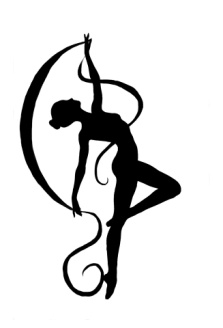 West Peterborough DanceJack Hunt SchoolBradwell RoadPeterboroughPE3 9PY07462 420074  admin@westpeterboroughdance.co.uk